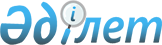 Об утверждении Положения государственного учреждения "Отдел земельных отношений, архитектуры и градостроительства города Приозерск"
					
			Утративший силу
			
			
		
					Постановление акимата города Приозерск Карагандинской области от 2 марта 2015 года № 9/2. Зарегистрировано Департаментом юстиции Карагандинской области 26 марта 2015 года № 3074. Утратило силу постановлением акимата города Приозерск Карагандинской области от 23 июня 2016 года № 22/2      Сноска. Утратило силу постановлением акимата города Приозерск Карагандинской области от 23.06.2016 № 22/2.

      Руководствуясь Законами Республики Казахстан от 27 ноября 2000 года "Об административных процедурах", от 23 января 2001 года "О местном государственном управлении и самоуправлении в Республике Казахстан", в соответствии с Указом Президента Республики Казахстан от 29 октября 2012 года № 410 "Об утверждении Типового положения государственного органа Республики Казахстан", акимат города Приозерск ПОСТАНОВЛЯЕТ:

      1. Утвердить прилагаемое Положение государственного учреждения "Отдел земельных отношений, архитектуры и градостроительства города Приозерск".

      2. Признать утратившим силу постановление акимата города Приозерск от 16 января 2014 года № 2/2 "Об утверждении Положения государственного учреждения "Отдел архитектуры и градостроительства города Приозерск" (зарегистрировано в Реестре государственной регистрации нормативных правовых актов за № 2531, опубликовано в газете "Приозерский вестник" 21 февраля 2014 года, в информационно-правовой системе "Әділет" 4 апреля 2014 года).

      3. Контроль за исполнением настоящего постановления возложить на заместителя акима города Приозерск Саденова Д.Ш.

      4. Настоящее постановление вводится в действие со дня первого официального опубликования.

 Положение государственного учреждения "Отдел земельных отношений, архитектуры и градостроительства города Приозерск"
1. Общие положения      1. Государственное учреждение "Отдел земельных отношений, архитектуры и градостроительства города Приозерск" (далее – Отдел) является государственным органом Республики Казахстан, осуществляющим руководство в сфере земельных отношений, архитектуры и градостроительства в пределах административно-территориальных границ территории города Приозерск.

      2. Отдел осуществляет свою деятельность в соответствии с Конституцией и законами Республики Казахстан, актами Президента и Правительства Республики Казахстан, иными нормативными правовыми актами, а также настоящим Положением.

      3. Отдел является юридическим лицом в организационно-правовой форме государственного учреждения, имеет печать и штамп со своим наименованием на государственном языке, бланки установленного образца, в соответствии с законодательством Республики Казахстан счета в органах казначейства.

      4. Отдел вступает в гражданско-правовые отношения от собственного имени.

      5. Отдел имеет право выступать стороной гражданско-правовых отношений от имени государства, если оно уполномочено на это в соответствии с законодательством.

      6. Отдел по вопросам своей компетенции в установленном законодательством порядке принимает решения, оформляемые приказами руководителя Отдела, и другими актами, предусмотренными законодательством Республики Казахстан.

      7. Структура и лимит штатной численности Отдела утверждаются в соответствии с действующим законодательством.

      8. Местонахождение юридического лица: 101100, Республика Казахстан, Карагандинская область, город Приозерск, улица Балхашская, 5.

      9. Полное наименование государственного органа:

      на государственном языке - "Приозерск қаласының жер қатынастары, сәулет және қала құрылысы бөлімі" мемлекеттік мекемесі;

      на русском языке - государственное учреждение "Отдел земельных отношений, архитектуры и градостроительства города Приозерск".

      10. Настоящее Положение является учредительным документом Отдела.

      11. Финансирование деятельности Отдела осуществляется из местного бюджета.

      12. Отделу запрещается вступать в договорные отношения с субъектами предпринимательства на предмет выполнения обязанностей, являющихся функциями Отдела.

      Если Отделу законодательными актами предоставлено право осуществлять приносящую доходы деятельность, то доходы, полученные от такой деятельности, направляются в доход государственного бюджета. 

 2. Миссия, основные задачи, функции, права и обязанности государственного органа      13. Миссия Отдела: проведение единой государственной политики в области регулирования земельных отношений, архитектуры и градостроительства на территории города Приозерск. 

      14. Задачи:

      1) регулирование земельных отношений на территории города в целях обеспечения рационального использования и охраны земель;

      2) регулирование архитектурной, градостроительной и строительной деятельности осуществляемой в пределах установленных границ на подведомственной территории;

      3) соблюдение законности в области земельных отношений, архитектуры и градостроительства;

      4) повышение качества оказываемых государственных услуг;

      5) совершенствование нормативной правовой базы, мониторинг и оценка качества оказываемых государственных услуг.

      15. Функции:

      1) выявление безхозяйных земельных участков и организация работы по постановке их на учет;

      2) реализация государственной политики в области регулирования земельных отношений;

      3) подготовка предложений и проектов решений местного исполнительного органа по предоставлению земельных участков и изменению их целевого назначения;

      4) подготовка предложений и проектов решений местного исполнительного органа по предоставлению земельных участков для целей недропользования, связанных с государственным геологическим изучением недр и разведкой;

      5) подготовка предложений по принудительному отчуждению земельных участков для государственных нужд;

      6) определение делимости и неделимости земельных участков;

      7) утверждение кадастровой (оценочной) стоимости конкретных земельных участков, продаваемых в частную собственность государством;

      8) организация проведения землеустройства и утверждение землеустроительных проектов по формированию земельных участков;

      9) организация разработки проектов зонирования земель и программ, проектов и схем по рациональному использованию земель;

      10) организация разработки проектов земельно-хозяйственного устройства территорий населенных пунктов;

      11) организация проведения земельных торгов (конкурсов, аукционов);

      12) проведение экспертизы городских программ, проектов и схем, затрагивающих вопросы использования и охраны земель;

      13) составление баланса города Приозерск;

      14) ведение учета собственников земельных участков и землепользователей, а также других субъектов земельных правоотношений;

      15) выдача паспортов земельных участков сельскохозяйственного назначения;

      16) заключение договоров купли-продажи и договоров аренды земельного участка и временного безвозмездного землепользования и осуществление контроля за исполнением условий заключенных договоров;

      17) подготовка предложений по выдаче разрешений местным исполнительным органом на использование земельных участков для проведения изыскательских работ в соответствии со статьей 71 Земельного Кодекса Республики Казахстан;

      18) подготовка предложений по переводу сельскохозяйственных угодий из одного вида в другой;

      19) выявление земель, неиспользуемых и используемых с нарушением законодательства Республики Казахстан;

      20) подготовка предложений по резервированию земель;

      21) организация разработки и внесение на одобрение в городской маслихат проекта генерального плана города, проектов установления и изменения городской черты и границ пригородной зоны, а также границ подведомственных административных районов и населенных пунктов-спутников, комплексных схем градостроительного развития;

      22) представление на утверждение городского маслихата градостроительной документации в составе программ социально-экономического развития города, а также правил застройки, благоустройства и инженерного обеспечения территории города;

      23) внесение в городской маслихат предложений по установлению правил сохранения и содержания жилищного фонда, иных зданий и сооружений жилищно - гражданского назначения, инженерных коммуникаций, памятников истории и культуры, объектов государственного природно-заповедного фонда местного значения;

      24) информирование населения города о планируемой застройке либо иных градостроительных изменениях;

      25) утверждение и реализация градостроительных проектов, проектов детальной планировки и застройки города и пригородной зоны;

      26) принятие решений по выбору, предоставлению, а в случаях, предусмотренных законодательными актами, и изъятию для государственных нужд земельных участков на подведомственной территории для застройки или иного градостроительного освоения;

      27) принятие решений о строительстве (расширении, техническом перевооружении, модернизации, реконструкции, реставрации и капитальном ремонте) строений, зданий, сооружений, инженерных и транспортных коммуникаций, а также об инженерной подготовке территории, благоустройстве и озеленении, консервации строек (объектов), проведении комплекса работ по постутилизации объектов местного значения;

      28) определение состава и назначение комиссии по приемке объектов (комплексов) в эксплуатацию в порядке, установленном законодательством Республики Казахстан, а также регистрация и ведение учета объектов (комплексов), вводимых в эксплуатацию;

      29) организация сохранения жилищного фонда, коммуникаций, памятников истории и культуры, объектов государственного природно-заповедного фонда и ведения контроля за их нормативным содержанием (использованием, эксплуатацией);

      30) ведение мониторинга строящихся (намечаемых к строительству) объектов и комплексов в порядке, установленном Правительством Республики Казахстан;

      31) осуществление иных полномочий, предусмотренных законодательством Республики Казахстан.

      16. Права и обязанности:

      1) запрашивать в установленном порядке от местных исполнительных органов, государственных и негосударственных учреждений, предприятий и других организаций, граждан, должностных лиц информацию, сведения и документацию, необходимую для выполнения своих функций и задач, создавать временные рабочие группы для выработки соответствующих предложений;

      2) давать поручения, относящиеся к компетенции Отдела, государственным органам и должностным лицам, контролировать их исполнение, а также участвовать в мероприятиях, проводимых центральными и местными исполнительными органами;

      3) вносить предложения об отменении решений акимата города Приозерск, противоречащих земельному законодательству;

      4) вносить на рассмотрение акимата города Приозерск предложения о прекращении права собственности и права землепользования на земельные участки по основаниям, предусмотренным законодательными актами;

      5) обеспечивать повышение квалификации сотрудников по оказанию государственных услуг;

      6) обеспечение доступности стандартов и регламентов государственных услуг;

      7) обеспечение перевода государственных услуг, входящих в компетенцию Отдела через Центры обслуживания населения, в установленном законом порядке;

      8) обеспечение информированности потребителей государственных услуг о порядке оказания государственных услуг;

      9) предоставление соответствующей информации в уполномоченный орган по оценке и качества оказания государственных услуг и контроля за качеством оказания государственных услуг, уполномоченный орган в сфере информатизации для проведения оценки качества оказания государственных услуг;

      10) предоставление соответствующей информации неправительственным структурам, проводящим общественный мониторинг в установленном законодательством порядке;

      11) рассмотрение жалоб и обращений потребителей государственных услуг.

 3. Организация деятельности государственного органа      17. Руководство Отделом осуществляется первым руководителем, который несет персональную ответственность за выполнение возложенных на Отдел задач и осуществления им своих функций.

      18. Первый руководитель Отдела назначается на должность и освобождается от должности акимом города Приозерск. 

      19. Полномочия первого руководителя Отдела:

      1) осуществляет общее руководство и координацию деятельности Отдела;

      2) в соответствии с законодательством назначает на должность и освобождает от должности работников Отдела; 

      3) применяет меры поощрения и налагает дисциплинарные взыскания на работников Отдела;

      4) в пределах своей компетенции издает приказы, дает указания, подписывает служебную документацию;

      5) представляет Отдел во всех государственных органах и иных организациях в соответствии с действующим законодательством;

      6) принимает меры по противодействию коррупции и несет персональную ответственность за исполнение антикоррупционного законодательства;

      7) осуществляет иные полномочия в соответствии с законодательством Республики Казахстан.

      Исполнение полномочий первого руководителя Отдела в период его отсутствия осуществляется лицом, его замещающим в соответствии с действующим законодательством.

 4. Имущество государственного органа      20. Отдел может иметь на праве оперативного управления обособленное имущество в случаях, предусмотренных законодательством. 

      Имущество Отдела формируется за счет имущества, переданного ему собственником, а также имущества (включая денежные доходы), приобретенного в результате собственной деятельности и иных источников, не запрещенных законодательством Республики Казахстан.

      21. Имущество, закрепленное за Отделом, относится к коммунальной собственности.

      22. Отдел не вправе самостоятельно отчуждать или иным способом распоряжаться закрепленным за ним имуществом и имуществом, приобретенным за счет средств, выданных ему по плану финансирования, если иное не установлено законодательством.

 5. Реорганизация и ликвидация государственного учреждения      23. Реорганизация и упразднение Отдела осуществляется в соответствии с законодательством Республики Казахстан.


					© 2012. РГП на ПХВ «Институт законодательства и правовой информации Республики Казахстан» Министерства юстиции Республики Казахстан
				Аким города

К. Камзин

Утверждено постановлением

акимата города Приозерск

от 2 марта 2015 года № 9/2 

